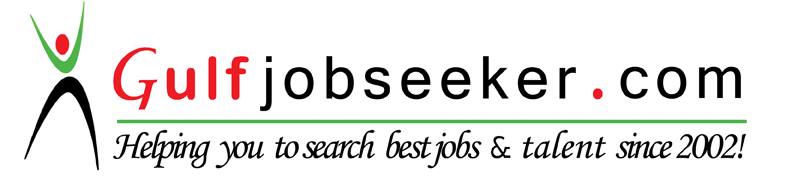 Contact HR Consultant for CV No: 342374E-mail: response@gulfjobseekers.comWebsite: http://www.gulfjobseeker.com/employer/cvdatabasepaid.php CAREER OBJECTIVE:As a professional, I am pursuing my career in a position that would enhance my competencies, knowledge, skills and potentials as an HSE Officer. With the years of experiences in my past jobs and further study British Safety Council-International Diploma in Occupational Safety and Health (IDipOSH), I am confident that I can work independently, professionally, devote my time to work with quality and finished the assigned task in a timely manner with the balance between work and professional life. I preferred jobs anything related to Health and Safety to the worksites and promoting zero accident culture in the workplaces. As a team player, I am highly encouraged to work in a harmonious and safe environment that encourages teamwork, camaraderie and cooperation among co-workers.POSITION DESIRED: SAFETY OFFICER/SAFETY SUPERVISORCERTIFICATIONS:British Safety Council International Diploma in Occupational Safety and Health (Level 6) Ace Training and Consulting, UAE (ongoing classes)HSE ADVISOR’S COURSE – approved by Knowledge and Human Development Authority (KHDA), Government of Dubai UAE;  Educational Service Permit No. 60672, OHSEC Safety Consultancies, Date: September 13 – October 25, 2013Certificate of Competency-OIL AND GAS RISK ASSESSMENT, OHSEC Safety Consultancies, Date: December 12 & 13, 2013NEBOSH IGC, National Examination Board in Occupational Safety and Health-UK, NBIZ Infosol, Date: October 1 – 10, 2013IOSH MANAGING SAFELY - OHSEC Safety Consultancies, Date: June 25 – July 1, 2013CONSTRUCTION SAFETY ESSENTIALS (CSE) - PSSP-UAE, Date: June 28 – August 30, 2013, Manual handling, Working at Height, Electrical Safety, Basic Fire Safety, Safe Plant, Tools and Equipment, Hazardous Materials, Confined Space Entry, Excavation Safety, Traffic Management, Accident Investigation Awareness, Hazard Identification and Risk Awareness, BOSH Awareness, Personal Protective Equipment + HousekeepingScaffold Inspector – Orient Management Consulting & Training, Date: January 27, 2017SAFETY AND SECURITY BASIC TRAINING COURSE – National Security Institute, UAE and Edith Cowan University, Australia – ECU Emirates Center, Yas Island- Date: October 28, 2009SAFETY AND SECURITY OF BUSINESS INSTITUTIONS AND THE COMMUNITY THEY SERVE, CONDUCTED BY The San Francisco POLICE DEPARTMENT, USA- held in National Defense College of the Philippines, Date: January 27, 2009Cardio Pulmonary Resuscitation (CPR) and Automated External Defibrillator and Basic First Aid - American Safety and Health Institute, Date: October 26, 2015Basic Citizen Military Training Class 01-09 - Headquarters, Armed Forces of the Philippines Reserve Command, Camp General Emilio Aguinaldo, Quezon City, Date: March 7 – September 5, 2009Private Security Training Instructor - National Headquarters, Phil. National Police, Camp Crame Quezon City, Date: July 10, 2009Security Trainers Training Methodology Course (STTMC) - Phil. Association of Recognized Security Training Schools, Inc., Date: May 26 – 31, 2009 Global Counter Terrorism Seminar Techniques - Philippine Society for Industrial Security, Inc. and Nat. Defense College of the Philippines., Date: January 27, 2009ASSETS PROTECTION IN BUSINESS AND INDUSTRY - Philippine Society for Industrial Security, Inc., Date: May 31, 2008Certified Security Professional, Philippine Society for Industrial Security, Date: June 14 - 28, 2008Professional Industrial Security Management Program - Philippine Society for Industrial Security, Inc., Date: May 19-23, 2008SUPERVISORY DEVELOPMENT COURSE, Date: August 25 – September 11, 2003CUSTOMER SERVICE RELATIONS SEMINAR, SM Department Store-Date: June 5, 2001-June 15, 2001SOLAS- Date April 09, 1991-April 11, 1991WORK EXPERIENCES:  (7 years in UAE) (14 years in Philippines)SAFETY SUPERVISOR- Soleil Contracting and Gen. Maintenance LLCOctober 20, 2015 up to the PresentCivil Works in Jebel Dhana,Ruwais, Western Region, Abu Dhabi UAE- making roads and 12 buildings   accommodation for Dannat Hotel and Beach Resorts and Dafra Hotel Staff.Client: NCT & HMaximum Workers: more or less 500 labours including Sub-cons.Duties and responsibilities:Prepared HSE plans for every project of Soleil Company obtained.Representative of Soleil to attend meetings in Western Region Municipality related to Health & Safety Minute of the meeting representativeResponsible to assist and guide Safety officers on their dutiesConduct induction training to new employees.Conduct weekly Safety meeting to the workforce.Inspect worksite daily for any unsafe condition and initiate immediate corrective action.Assist Supervisor/Foreman for the Job Safety Environment Analysis and Risk assessment for all working & practices at site.Provide investigation and report on working conditions to the Senior Officers.Prepare & Submit daily safety reports / Inspection Reports, and First-aid cases Reports.Increase and apply the awareness on health and safety levels within the organization.Conducting Toolbox Talk weekly & as per Task required.To record and maintain a database of all inspections conducted to follow up and identify corrective actions.Monitor all the Job activity at the site to ensure safety compliance.Monthly Inspection program to the area of responsibilities and regular check of firefighting equipment to ensure safe operation.Installation of safety signs, traffic control signs and other safety promotion posters to remind workers to work safely and enhance safety awareness among them.Periodically monitoring pressure testing operations to ensure implementation of the procedure.Reviewing Lift Plan and Permit to work (PTW) before any complex lift.Verifying to confirm that all lifting equipment operators are trained and competent.Maintaining records of PTW’s to be available for auditing as required by company standards.Implementing Health and Safety policies and procedure.Directly report to HSE manager (or as per organizational chart).Undertake weekly inspection tour in area of responsibility to ensure implementation of and adherence to the procedures set out in the HSE site action plan, Group HSE manual and any additional project specific requirements.Responsible to assist and guide the Safety Officer in their duties Conduct actual safety training to new coming employees on the site.Rectify all the issues of unsafe act and unsafe condition being reported.Participate in all safety programs, campaign and activities required by HSE departments.Give advice to workers with regards to Safety awareness on the worksite.Analyzing incident and accident reports.PAST WORK EXPERIENCES:USG LLC – Safety OfficerClient: Health Authority Abu Dhabi (HAAD)January 2, 2015 – September 30, 2015USG LLC – Safety OfficerClient: Toshiba Corporation Power System Company, 400/132 KV – Bahia Grid Station Project, Bahia, Shahama, UAENovember 10, 2013 - January 13, 2015 USG LLC – Safety OfficerClient: Sultan Tower, Liwa Street, Abu Dhabi CityAugust 15, 2012 – November 01, 2013Nationwide Company, Inc. – Safety Officer August 4, 2002 – October 2006PAGCOR – Safety OfficerJune 15, 1988 – October 23, 1999EDUCATION /QUALIFICATION:Associate in Marine Engineering (AME) University of the Visayas, Cebu City, PhilippinesJune 1987 – March 1990PROFILE SUMMARY:Tested, trusted and proven 7 years of solid experience in UAE as Safety Practitioner and 14 years in the Philippines in the same fieldSTRENGTHS: Expertise in making HSE plan and policy implementationExpert in managing people, material, and equipment within working environmentExcellent in making different kinds of reportsSuperb administration and operational skillsCan deal with different attitude of people on siteCan deal complaints and actionsPeople management and Team building skillsExcellent in toolbox talk, instructions, training, information, and supervisionCan speak polite words in Arabic and HindiFluent in speaking and writing English and TagalogORGANIZATIONS:MemberPhilippine Society of Safety Professionals-United Arab EmiratesOccupational Health, Safety and Environment Consultancies- OHSECPERSONAL REFERENCES:Age		: 48 years old		  Birth date	: August 02, 1967       Birthplace	: Inabanga, Bohol, PhilippinesVISA		: Soleil Contracting and Gen. Maintenance LLC working VISAI hereby certify that all information stated above is true and correct.